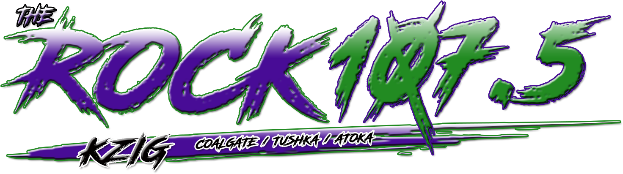 616 W. 13th St. Atoka, OK 74525
Phone: 580-916-0640
KZIGRADIO.COMAvailable Website ZoneBanner SizeExclusive MonthlyRotation MonthlyHeader LeaderboardIAB Rectangle (728x90)$100$75Homepage Leaderboard 1IAB Rectangle (728x90)$75$50Homepage Leaderboard 2IAB Rectangle (728x90)$75$50Right Ad 1Custom (350x250)$150$75Right Ad 2Custom (350x250)$150$75Footer LeaderboardIAB Rectangle (728x90)$100$50Footer Ad 1IAB Rectangle (180x150)$50$25Footer Ad 2IAB Rectangle (180x150)$50$25Footer Ad 3IAB Rectangle (180x150)$50$25Footer Ad 4IAB Rectangle (180x150)$50$25Footer Ad 5IAB Rectangle (180x150)$50$25Mobile Ad UnitCustom (320x50)$75$50